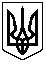                    LXІХ  СЕСІЯ ЩАСЛИВЦЕВСЬКОЇ СІЛЬСЬКОЇ РАДИ                                                  VІІ СКЛИКАННЯ                                                  ПРОТОКОЛ  № 69                                              ПЛЕНАРНЕ ЗАСІДАННЯГолова сесії – Плохушко В.О:- Запропонував розпочати роботу пленарного засідання 69 –ої сесії Щасливцевської сільської ради 7 скликання.Голосували: « за» - одноголосно  /Звучить гімн України.Голова сесії – Плохушко В.О:Поставив запитання щодо кількісного та  персонального складу лічильної комісії.ВИСТУПИЛИ:Зевадінов М.Е..– депутат сільської ради.Запропонував обрати на пленарне засідання 68 сесії лічильну комісію в кількості 2 осіб. Персонально:  Неметула Е.М., Челебієва З.М.Інших пропозицій не поступало.Голосували:За : всього -  12; одноголосно  (сільський голова -Плохушко В.О. депутати – Пуляєва І.В, Коновалов О., Білозерцева Ю.Є., Челєбієва З.М, Лук’янов А.О. , Зевадінов М.Е. Кобець М.М., Неметула  Е.М., Степанян Л.Ю. Дериглазов М.В., , Сенченко І.ЮПроти : всього -  0Утрималось:всього -  0.На розгляд сесії виноситься Порядок денний:Про надання дозволу на розробку проекту землеустрою щодо відводу земельної ділянки в постійне користування під будівництво амбулаторії загальної практики – сімейної медицини с. Щасливцеве.Доповнення до порядку денного:Різне.Голосували:За : всього -  12; одноголосно  (сільський голова -Плохушко В.О. депутати – Пуляєва І.В, Коновалов О., Білозерцева Ю.Є., Челєбієва З.М, Лук’янов А.О. , Зевадінов М.Е. Кобець М.М., Неметула  Е.М., Степанян Л.Ю. Дериглазов М.В., , Сенченко І.ЮПроти : всього -  0Утрималось:всього -  0.Затверджений порядок денний:Про надання дозволу на розробку проекту землеустрою щодо відводу земельної ділянки в постійне користування під будівництво амбулаторії загальної практики – сімейної медицини с. Щасливцеве.Різне.СЛУХАЛИ: 1. Про надання дозволу на розробку проекту землеустрою щодо відводу земельної ділянки в постійне користування під будівництво амбулаторії загальної практики – сімейної медицини с. Щасливцеве.ДОПОВІДАЧ: Білозерцева Ю.Є. – голова Постійної комісії з питань регулювання земельних відносин та охорони навколишнього середовища.Комісією, розглянуто клопотання ГЕНІЧЕСЬКОГО ЦЕНТРУ ПЕРВИННОЇ МЕДИКО-САНІТАРНОЇ ДОПОМОГИ ГЕНІЧЕСЬКОЇ РАЙОННОЇ РАДИ ХЕРСОНСЬКОЇ ОБЛАСТІ щодо надання дозволу на розробку проекту землеустрою щодо відводу земельної ділянки в постійне користування, та надані документи, підготовлено та надано на розгляд сесії проект рішення. Пропозиція комісії: задовольнити клопотання згідно наданого проекту.Питань та зауважень від депутатів та сільського голови не поступало. Сесія Щасливцевської сільської ради ВИРІШИЛА:1. ГЕНІЧЕСЬКИЙ ЦЕНТР ПЕРВИННОЇ МЕДИКО-САНІТАРНОЇ ДОПОМОГИ ГЕНІЧЕСЬКОЇ РАЙОННОЇ РАДИ ХЕРСОНСЬКОЇ ОБЛАСТІ (ідентифікаційний код юридичної особи – 38212647) дати дозвіл на розробку проекту землеустрою щодо відведення в її постійне користування земельної ділянки для будівництва та обслуговування амбулаторії  загальної практики – сімейної медицини с. Щасливцеве, з цільовим призначенням для будівництва та обслуговування будівель закладів охорони здоров'я та соціальної допомоги (код цільового призначення 03.03), орієнтовною площею ., розташованої в с. Щасливцеве, вул. Миру, 1-Б на території Щасливцевської сільської ради, Генічеського району Херсонської області, із земель житлової та громадської забудови.2. Юридичній особі зазначеній у п. 1 цього рішення замовити в землевпорядній організації, яка має відповідний дозвіл на виконання цих видів робіт, розробку проекту землеустрою щодо відведення вищезазначеної земельної ділянки в постійне користування."3. Контроль за виконанням даного рішення покласти на постійну депутатську комісію з питань земельних відносин та охорони навколишнього середовища.Голосували:За : всього -  12; одноголосно  (сільський голова -Плохушко В.О. депутати – Пуляєва І.В, Коновалов О., Білозерцева Ю.Є., Челєбієва З.М, Лук’янов А.О. , Зевадінов М.Е. Кобець М.М., Неметула  Е.М., Степанян Л.Ю. Дериглазов М.В., , Сенченко І.ЮПроти : всього -  0Утрималось:всього -  0./рішення № 1090 додаєтьсяРІЗНЕСтепанян Л.Ю. – депутат округу № 8. Поставила запитання щодо поновлення  грейдерування вулиць в с. Щасливцеве. Плохушко В.О. – сільський голова.Надав відповідь : « Грейдування вулиць  буде поновлено після того, як будуть виконані роботи за межами території сільської ради , можливо на наступному тижні.»Степанян Л.Ю. – депутат округу № 8.Виразила стурбованість щодо відсутності вуличного освітлення по вул.. Морська в с. Щасливцеве.Плохушко В.О. – сільський голова. Надав відповідь проте , що у Щасливцевській  ЗОШ  будуть проводитись роботи по ремонту освітлення і  буде підключена вул.. Морська.Дериглазов М.В. – депутат округу №10. Поставив запитання щодо покосу трави в населених пунктах.Плохушко В.О. – сільський голова.Проінформував депутатів про доручення директору КП « МАКС – ІНВЕСТ»  щодня інформувати сільського голову  про роботу інспекторів з благоустрою,   в тому числі і з цього питання.Більше питань та зауважень від депутатів не поступало. Питання порядку денного 69 сесії Щасливцевської сільської ради 7 скликання розглянуто. 69 сесія Щасливцевської сільської ради 7 скликання оголошується закритою.Голова сесії – сільський голова                                                В.О. ПлохушкоСекретар сесії – секретар ради                                                  І.В. Пуляєва04.07. 2018 рс. Щасливцеве9.00 год.Всього обрано депутатів - 14 чол..Присутні  на початок засідання  депутатів – 11 чол.Пуляєва І.В, Коновалов О., Білозерцева Ю.Є., Челєбієва З.М, Лук’янов А.О. , Зевадінов М.Е. Кобець М.М., Неметула  Е.М., Степанян Л.Ю. Дериглазов М.В., , Сенченко І.ЮТа сільський голова – Плохушко В.О. Відсутні з поважних причин депутати: Бекіров Р.Д., Остапчук Л.В., Боскіна С.В.Голова сесії – сільський голова Плохушко В.О.Секретар сесії – секретар ради Пуляєва І.В.